 Highland County Board of Commissioners’ Agenda	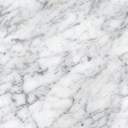    November 18, 2022EMERGENCY MEETING PLEDGE OF ALLEGIANCE    			DISCUSSIONCounty Wage – 2023 Budget 